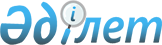 О признании утратившим силу постановления акимата Тарбагатайского района "Об утверждении схемы и порядка перевозки в общеобразовательные школы детей, проживающих в отдаленных населенных пунктах Тарбагатайского района" за № 455 от 21 июля 2015 годаПостановление акимата Тарбагатайского района Восточно-Казахстанской области от 14 марта 2016 года N 138       Примечание РЦПИ.

      В тексте документа сохранена пунктуация и орфография оригинала. 

      В соответствии с пунктом 8 статьи 37 Закона Республики Казахстан от 23 января 2001 года "О местном государственном управлении и самоуправлении в Республике Казахстан", статьи 21-1 Закона Республики Казахстан от 24 марта 1998 года "О нормативных правовых актах", акимат Тарбагатайского района ПОСТАНОВЛЯЕТ:

      1. Признать утратившим силу постановление акимата Тарбагатайского района за № 455 от 21 июля 2015 года "Об утверждении схемы и порядка перевозки в общеобразовательные школы детей, проживающих в отдаленных населенных пунктах Тарбагатайского района" (Зарегистрировано в реестре государственной регистрации нормативных правовых актов № 4116, опубликовано в районной газете "Тарбагатай" за № 73 (7968) от 17 сентября 2015 года).

      2. Контроль за исполнением настоящего постановления возложить на руководителя аппарата акима района Ескендирова.Е.К.

      3. Настоящее постановление вводится в действие со дня его подписания.


					© 2012. РГП на ПХВ «Институт законодательства и правовой информации Республики Казахстан» Министерства юстиции Республики Казахстан
				
      Аким района 

Д. Оразбаев
